                                                            ПРОЕКТ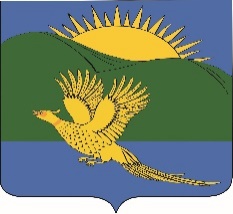 ДУМАПАРТИЗАНСКОГО МУНИЦИПАЛЬНОГО РАЙОНАПРИМОРСКОГО КРАЯРЕШЕНИЕ				       село Владимиро-Александровское	__.__.2019		     	          	№ ___С целью приведения муниципальный правовых актов в соответствие с требованиями Градостроительного Кодекса Российской Федерации, в соответствии с Федеральным законом от 06.10.2003 № 131-ФЗ "Об общих принципах организации местного самоуправления в Российской Федерации", руководствуясь статьями 19, 28, 30 Устава Партизанского муниципального района, Дума Партизанского муниципального районаРЕШИЛА:1. Принять муниципальный правовой акт «О Порядке подготовки и утверждении документов территориального планирования Партизанского муниципального района» (прилагается).2. Признать утратившими силу:- решение Думы Партизанского муниципального района от 27.09.2005 № 173 «О Положении «О территориальном планировании Партизанского муниципального района»;- решение Думы Партизанского муниципального района от 27.09.2005 № 174 «О Положении «О порядке подготовки изменений и внесения их в документы территориального планирования»;- решение Думы Партизанского муниципального района от 26.12.2014 № 130 «О Положении о порядке утверждения генеральных планов сельских поселений, правил землепользования и застройки, утверждения документации по планировке территории Партизанского муниципального района».3. Направить муниципальный правовой акт и.о. главы Партизанского муниципального района для подписания и официального опубликования.4. Настоящее решение вступает в силу со дня его принятия.Председатель Думы                                                                            А.В. Арсентьев                               МУНИЦИПАЛЬНЫЙ ПРАВОВОЙ АКТ                ПРОЕКТО порядке подготовки и утверждении документов территориального планирования Партизанского муниципального района1. Общие положенияНастоящее Положение разработано в соответствии с Конституцией Российской Федерации, Федеральным законом от 06.10.2003 № 131-ФЗ «Об общих принципах организации местного самоуправления в Российской Федерации», Градостроительным Кодексом Российской Федерации № 190-ФЗ от 29.12.2004, Уставом Партизанского муниципального района. 2. Документы территориального планированияДокументами территориального планирования Партизанского муниципального района являются:- схема территориального планирования муниципального района;- генеральные планы поселений.3. Содержание схемы территориального планирования3.1. Схема территориального планирования муниципального района содержит:1) положение о территориальном планировании;2) карту планируемого размещения объектов местного значения муниципального района;3) карту границ населенных пунктов (в том числе границ образуемых населенных пунктов), расположенных на межселенных территориях;4) карту функциональных зон, установленных на межселенных территориях, в случае, если на межселенных территориях планируется размещение объектов федерального значения, объектов регионального значения, объектов местного значения (за исключением линейных объектов).3.2. Положение о территориальном планировании, содержащееся в схеме территориального планирования муниципального района, включает в себя:1) сведения о видах, назначении и наименованиях планируемых для размещения объектов местного значения муниципального района, их основные характеристики, их местоположение (указываются наименования поселения, межселенной территории, населенного пункта), а также характеристики зон с особыми условиями использования территорий в случае, если установление таких зон требуется в связи с размещением данных объектов;2) параметры функциональных зон, установленных на межселенных территориях, в случае, если на межселенных территориях планируется размещение объектов федерального значения, объектов регионального значения, объектов местного значения (за исключением линейных объектов), а также сведения о планируемых для размещения в указанных зонах объектах федерального значения, объектах регионального значения, объектах местного значения.3.3. На картах схемы территориального планирования отображаются:1) планируемые для размещения объекты местного значения муниципального района, относящиеся к следующим областям:а) электро- и газоснабжение поселений;б) автомобильные дороги местного значения вне границ населенных пунктов в границах муниципального района;в) образование;г) здравоохранение;д) физическая культура и массовый спорт;е) обработка, утилизация, обезвреживание, размещение твердых коммунальных отходов;ж) иные области в связи с решением вопросов местного значения муниципального района;2) границы населенных пунктов (в том числе границы образуемых населенных пунктов), расположенных на межселенных территориях;3) границы и описание функциональных зон, установленных на межселенных территориях, с указанием планируемых для размещения в этих зонах объектов федерального значения, объектов регионального значения, объектов местного значения (за исключением линейных объектов) и (или) местоположения линейных объектов федерального значения, линейных объектов регионального значения, линейных объектов местного значения.3.4. Обязательным приложением к схеме территориального планирования муниципального района являются сведения о границах населенных пунктов (в том числе границах образуемых населенных пунктов), расположенных на межселенных территориях, которые должны содержать графическое описание местоположения границ населенных пунктов, перечень координат характерных точек этих границ в системе координат, используемой для ведения Единого государственного реестра недвижимости. 3.5.К схеме территориального планирования муниципального района прилагаются материалы по ее обоснованию в текстовой форме и в виде карт.3.6. Материалы по обоснованию схемы территориального планирования муниципального района в текстовой форме содержат:1) сведения о планах и программах комплексного социально-экономического развития муниципального образования (при их наличии), для реализации которых осуществляется создание объектов местного значения;2) обоснование выбранного варианта размещения объектов местного значения муниципального района на основе анализа использования соответствующей территории, возможных направлений ее развития и прогнозируемых ограничений ее использования;3) оценку возможного влияния планируемых для размещения объектов местного значения муниципального района на комплексное развитие соответствующей территории;4) утвержденные документами территориального планирования Российской Федерации, документами территориального планирования двух и более субъектов Российской Федерации, документами территориального планирования субъекта Российской Федерации сведения о видах, назначении и наименованиях планируемых для размещения на межселенных территориях объектов федерального значения, объектов регионального значения, их основные характеристики, местоположение, характеристики зон с особыми условиями использования территорий в случае, если установление таких зон требуется в связи с размещением данных объектов, реквизиты указанных документов территориального планирования, а также обоснование выбранного варианта размещения объектов федерального значения, объектов регионального значения на основе анализа использования этих территорий, возможных направлений их развития и прогнозируемых ограничений их использования;5) перечень земельных участков, расположенных на межселенных территориях и включаемых в границы населенных пунктов или исключаемых из их границ, с указанием категорий земель, к которым планируется отнести эти земельные участки, и целей их планируемого использования;6) перечень и характеристику основных факторов риска возникновения чрезвычайных ситуаций природного и техногенного характера на межселенных территориях в случае, если на межселенных территориях планируется размещение объектов федерального значения, объектов регионального значения, объектов местного значения.3.7. Материалы по обоснованию схемы территориального планирования муниципального района в виде карт отображают:1) границы поселений, входящих в состав муниципального района;2) границы населенных пунктов, входящих в состав муниципального района;3) объекты капитального строительства, иные объекты, территории, зоны, которые оказали влияние на определение планируемого размещения объектов местного значения муниципального района, объектов федерального значения, объектов регионального значения, в том числе:а) планируемые для размещения объекты федерального значения, объекты регионального значения в соответствии с документами территориального планирования Российской Федерации, документами территориального планирования двух и более субъектов Российской Федерации, документами территориального планирования субъекта Российской Федерации;б) особые экономические зоны;в) особо охраняемые природные территории федерального, регионального, местного значения;г) территории объектов культурного наследия;д) зоны с особыми условиями использования территорий;е) территории, подверженные риску возникновения чрезвычайных ситуаций природного и техногенного характера;ж) иные объекты, иные территории и (или) зоны;4) границы лесничеств, лесопарков.4. Содержание генерального плана поселения4.1. Генеральный план поселения содержит:1) положение о территориальном планировании;2) карту планируемого размещения объектов местного значения поселения или муниципального района;3) карту границ населенных пунктов (в том числе границ образуемых населенных пунктов), входящих в состав поселения;4) карту функциональных зон поселения.4.2. Положение о территориальном планировании, содержащееся в генеральном плане, включает в себя:1) сведения о видах, назначении и наименованиях планируемых для размещения объектов местного значения поселения, их основные характеристики, их местоположение (для объектов местного значения, не являющихся линейными объектами, указываются функциональные зоны), а также характеристики зон с особыми условиями использования территорий в случае, если установление таких зон требуется в связи с размещением данных объектов;2) параметры функциональных зон, а также сведения о планируемых для размещения в них объектах федерального значения, объектах регионального значения, объектах местного значения, за исключением линейных объектов.4.3. На картах генерального плана поселения отображаются:1) планируемые для размещения объекты местного значения поселения, относящиеся к следующим областям:а) электро-, тепло-, газо- и водоснабжение населения, водоотведение;б) автомобильные дороги местного значения;в) физическая культура и массовый спорт, образование, здравоохранение, обработка, утилизация, обезвреживание, размещение твердых коммунальных отходов в случае подготовки генерального плана муниципального района;г) иные области в связи с решением вопросов местного значения поселения, муниципального района;2) границы населенных пунктов (в том числе границы образуемых населенных пунктов), входящих в состав поселения;3) границы и описание функциональных зон с указанием планируемых для размещения в них объектов федерального значения, объектов регионального значения, объектов местного значения (за исключением линейных объектов) и местоположения линейных объектов федерального значения, линейных объектов регионального значения, линейных объектов местного значения.4.4. Обязательным приложением к генеральному плану являются сведения о границах населенных пунктов (в том числе границах образуемых населенных пунктов), входящих в состав поселения, которые должны содержать графическое описание местоположения границ населенных пунктов, перечень координат характерных точек этих границ в системе координат, используемой для ведения Единого государственного реестра недвижимости. 4.5. К генеральному плану прилагаются материалы по его обоснованию в текстовой форме и в виде карт.4.6. Материалы по обоснованию генерального плана в текстовой форме содержат:1) сведения о планах и программах комплексного социально-экономического развития муниципального образования (при их наличии), для реализации которых осуществляется создание объектов местного значения поселения;2) обоснование выбранного варианта размещения объектов местного значения поселения на основе анализа использования территорий поселения  возможных направлений развития этих территорий и прогнозируемых ограничений их использования, определяемых в том числе на основании сведений, документов, материалов, содержащихся в государственных информационных системах обеспечения градостроительной деятельности, федеральной государственной информационной системе территориального планирования, в том числе материалов и результатов инженерных изысканий, содержащихся в государственных информационных системах обеспечения градостроительной деятельности;3) оценку возможного влияния планируемых для размещения объектов местного значения поселения на комплексное развитие этих территорий;4) утвержденные документами территориального планирования Российской Федерации, документами территориального планирования двух и более субъектов Российской Федерации, документами территориального планирования субъекта Российской Федерации сведения о видах, назначении и наименованиях планируемых для размещения на территориях поселения, муниципального района объектов федерального значения, объектов регионального значения, их основные характеристики, местоположение, характеристики зон с особыми условиями использования территорий в случае, если установление таких зон требуется в связи с размещением данных объектов, реквизиты указанных документов территориального планирования, а также обоснование выбранного варианта размещения данных объектов на основе анализа использования этих территорий, возможных направлений их развития и прогнозируемых ограничений их использования;5) утвержденные документом территориального планирования муниципального района сведения о видах, назначении и наименованиях планируемых для размещения на территории поселения, входящего в состав муниципального района, объектов местного значения муниципального района, их основные характеристики, местоположение, характеристики зон с особыми условиями использования территорий в случае, если установление таких зон требуется в связи с размещением данных объектов, реквизиты указанного документа территориального планирования, а также обоснование выбранного варианта размещения данных объектов на основе анализа использования этих территорий, возможных направлений их развития и прогнозируемых ограничений их использования;6) перечень и характеристику основных факторов риска возникновения чрезвычайных ситуаций природного и техногенного характера;7) перечень земельных участков, которые включаются в границы населенных пунктов, входящих в состав поселения или исключаются из их границ, с указанием категорий земель, к которым планируется отнести эти земельные участки, и целей их планируемого использования;8) сведения об утвержденных предметах охраны и границах территорий исторических поселений федерального значения и исторических поселений регионального значения.8. Материалы по обоснованию генерального плана в виде карт отображают:1) границы поселения;2) границы существующих населенных пунктов, входящих в состав поселения;3) местоположение существующих и строящихся объектов местного значения поселения;4) особые экономические зоны;5) особо охраняемые природные территории федерального, регионального, местного значения;6) территории объектов культурного наследия;7) территории исторических поселений федерального значения, территории исторических поселений регионального значения, границы которых утверждены в порядке, предусмотренном статьей 59 Федерального закона от 25 июня 2002 года N 73-ФЗ "Об объектах культурного наследия (памятниках истории и культуры) народов Российской Федерации";8) зоны с особыми условиями использования территорий;9) территории, подверженные риску возникновения чрезвычайных ситуаций природного и техногенного характера;10) границы лесничеств, лесопарков;11) иные объекты, иные территории и (или) зоны, которые оказали влияние на установление функциональных зон и (или) планируемое размещение объектов местного значения поселения, муниципального района или объектов федерального значения, объектов регионального значения, объектов местного значения муниципального района.5. Подготовка и утверждение схемы территориального планирования Партизанского муниципального района5.1. Схема территориального планирования Партизанского муниципального района, в том числе внесение изменений в такую схему, утверждается Думой Партизанского муниципального района.5.2. Решение о подготовке проекта схемы территориального планирования Партизанского муниципального района, а также решения о подготовке предложений о внесении в схему территориального планирования изменений принимаются главой Партизанского муниципального района.5.3. Подготовка проекта схемы территориального планирования Партизанского муниципального района осуществляется с учетом региональных нормативов градостроительного проектирования.5.4. Проект схемы территориального планирования Партизанского муниципального района до ее утверждения подлежит обязательному согласованию с уполномоченным федеральным органом исполнительной власти, высшими исполнительными органами государственной власти субъектов Российской Федерации, имеющих общую границу с субъектом Российской Федерации, обеспечившим подготовку проекта схемы территориального планирования, и органами местного самоуправления муниципальных образований, применительно к территориям которых подготовлены предложения по территориальному планированию5.5. Заинтересованные лица вправе представить свои предложения по проекту схемы территориального планирования Партизанского муниципального района.5.6. Правообладатели земельных участков и объектов капитального строительства, если их права и законные интересы нарушаются или могут быть нарушены в результате утверждения схемы территориального планирования Партизанского муниципального района, вправе оспорить схему территориального планирования Партизанского муниципального района в судебном порядке.5.7. Состав, порядок подготовки проектов схемы территориального планирования Партизанского муниципального района, порядок внесения изменений в такую схему устанавливаются в соответствии с Градостроительным кодексом Российской Федерации.	5.8. Срок согласования проекта схемы территориального планирования Партизанского муниципального района не может превышать три месяца со дня поступления уведомления об обеспечении доступа к указанному проекту и материалам по его обоснованию в информационной системе территориального планирования в уполномоченный федеральный орган исполнительной власти, высший исполнительный орган государственной власти субъекта Российской Федерации, в границах которого находится муниципальный район, органы местного самоуправления поселений, входящих в состав муниципального района, органы местного самоуправления муниципальных районов и органы местного самоуправления городских округов, имеющих общую границу с муниципальным районом.5.9. В случае непоступления от вышеуказанных органов в установленный срок в орган местного самоуправления муниципального района заключений на проект схемы территориального планирования муниципального района такой проект считается согласованным с указанными органами.5.10. Заключения на проект схемы территориального планирования Партизанского муниципального района могут содержать положения о согласии с проектом схемы территориального планирования Партизанского муниципального района или несогласии с таким проектом с обоснованием принятых решений.5.11. В случае поступления от одного или нескольких вышеуказанных органов заключений, содержащих положения о несогласии с проектом схемы территориального планирования муниципального района с обоснованием принятых решений, глава Партизанского муниципального района в течение тридцати дней со дня истечения установленного срока согласования такого проекта принимает решение о создании согласительной комиссии. Максимальный срок работы согласительной комиссии не может превышать три месяца.5.12. По результатам работы согласительная комиссия представляет главе местной администрации муниципального района:1) документ о согласовании проекта схемы территориального планирования муниципального района и подготовленный для ее утверждения проект схемы территориального планирования муниципального района с внесенными в него изменениями;2) материалы в текстовой форме и в виде карт по несогласованным вопросам.5.13. Указанные в п.5.12 документы и материалы могут содержать:1) предложения об исключении из проекта схемы территориального планирования Партизанского муниципального района материалов по несогласованным вопросам (в том числе путем их отображения на соответствующей карте в целях фиксации несогласованных вопросов до момента их согласования);2) план согласования указанных в п. 1 вопросов после утверждения схемы территориального планирования Партизанского муниципального района путем подготовки предложений о внесении в такую схему соответствующих изменений.5.14. На основании документов и материалов, представленных согласительной комиссией, глава Партизанского муниципального района вправе принять решение о направлении согласованного или не согласованного в определенной части проекта схемы территориального планирования Партизанского муниципального района в Думу Партизанского муниципального района или об отклонении проекта схемы территориального планирования Партизанского муниципального района и о направлении его на доработку.6. Особенности согласования проекта схемы территориального планирования Партизанского муниципального района	6.1. Проект схемы территориального планирования Партизанского муниципального района подлежит согласованию с уполномоченным Правительством Российской Федерации федеральным органом исполнительной власти в порядке, установленном этим органом, в следующих случаях:1) в соответствии с документами территориального планирования Российской Федерации планируется размещение объектов федерального значения на межселенной территории;2) предусматривается включение в соответствии с указанным проектом в границы населенных пунктов (в том числе образуемых населенных пунктов), расположенных на межселенных территориях, земельных участков из земель лесного фонда;3) на территории муниципального района находятся особо охраняемые природные территории федерального значения;4) предусматривается размещение в соответствии с указанным проектом объектов местного значения муниципального района, которые могут оказать негативное воздействие на водные объекты, находящиеся в федеральной собственности.6.2. Проект схемы территориального планирования Партизанского муниципального района подлежит согласованию с высшим исполнительным органом государственной власти субъекта Российской Федерации, в границах которого находится муниципальный район, в следующих случаях:1) в соответствии с документами территориального планирования двух и более субъектов Российской Федерации, документами территориального планирования субъекта Российской Федерации планируется размещение объектов регионального значения на межселенной территории;2) предусматривается в соответствии с указанным проектом включение в границы населенных пунктов (в том числе образуемых населенных пунктов), расположенных на межселенных территориях, земельных участков из земель сельскохозяйственного назначения или исключение из границ таких населенных пунктов земельных участков, которые планируется отнести к категории земель сельскохозяйственного назначения;3) на территории Партизанского муниципального района находятся особо охраняемые природные территории регионального значения.6.3. Проект схемы территориального планирования Партизанского муниципального района подлежит согласованию с органами местного самоуправления поселений, входящих в состав муниципального района, в части возможного влияния планируемых для размещения объектов местного значения муниципального района на социально-экономическое развитие таких поселений, возможного негативного воздействия данных объектов на окружающую среду на территориях таких поселений.6.4. Проект схемы территориального планирования муниципального района подлежит согласованию с заинтересованными органами местного самоуправления муниципальных районов и органами местного самоуправления городских округов, имеющих общую границу с муниципальным районом, в целях соблюдения интересов населения муниципальных образований при установлении на их территориях зон с особыми условиями использования территорий в связи с планируемым размещением объектов местного значения муниципального района, при размещении объектов местного значения муниципального района, которые могут оказать негативное воздействие на окружающую среду на территориях этих муниципальных образований.6.5. Срок согласования проекта схемы территориального планирования Партизанского муниципального района не может превышать три месяца со дня поступления уведомления об обеспечении доступа к указанному проекту и материалам по его обоснованию в информационной системе территориального планирования в уполномоченный федеральный орган исполнительной власти, высший исполнительный орган государственной власти субъекта Российской Федерации, в границах которого находится муниципальный район, органы местного самоуправления поселений, входящих в состав муниципального района, органы местного самоуправления муниципальных районов и органы местного самоуправления городских округов, имеющих общую границу с муниципальным районом.6.6. В случае непоступления от указанных в п.6.5. органов в установленный срок в орган местного самоуправления муниципального района заключений на проект схемы территориального планирования Партизанского муниципального района такой проект считается согласованным с указанными органами.6.7. Заключения на проект схемы территориального планирования Партизанского муниципального района могут содержать положения о согласии с проектом схемы территориального планирования Партизанского муниципального района или несогласии с таким проектом с обоснованием принятых решений.6.8. В случае поступления от одного или нескольких указанных в п.6.5 органов заключений, содержащих положения о несогласии с проектом схемы территориального планирования Партизанского муниципального района с обоснованием принятых решений, глава Партизанского муниципального района в течение тридцати дней со дня истечения установленного срока согласования такого проекта принимает решение о создании согласительной комиссии. Максимальный срок работы согласительной комиссии не может превышать три месяца.6.9. По результатам работы согласительная комиссия представляет главе Партизанского муниципального района:1) документ о согласовании проекта схемы территориального планирования Партизанского муниципального района и подготовленный для ее утверждения проект схемы территориального планирования Партизанского муниципального района с внесенными в него изменениями;2) материалы в текстовой форме и в виде карт по несогласованным вопросам.6.10. Указанные в п.6.9 документы и материалы могут содержать:1) предложения об исключении из проекта схемы территориального планирования Партизанского муниципального района материалов по несогласованным вопросам (в том числе путем их отображения на соответствующей карте в целях фиксации несогласованных вопросов до момента их согласования);2) план согласования указанных в пункте 1 настоящей части вопросов после утверждения схемы территориального планирования Партизанского муниципального района путем подготовки предложений о внесении в такую схему соответствующих изменений.6.11. На основании документов и материалов, представленных согласительной комиссией, глава Партизанского муниципального района вправе принять решение о направлении согласованного или не согласованного в определенной части проекта схемы территориального планирования Партизанского муниципального района в Думу Партизанского муниципального района или об отклонении проекта схемы территориального планирования Партизанского муниципального района и о направлении его на доработку.7. Подготовка и утверждение генерального плана Партизанского муниципального района7.1. Генеральный план Партизанского муниципального района, в том числе внесение изменений в такой план, утверждаются Думой Партизанского муниципального района.7.2. Решение о подготовке проекта генерального плана, а также решения о подготовке предложений о внесении в генеральный план изменений принимаются главой Партизанского муниципального района.7.3. Подготовка проекта генерального плана осуществляется с учетом комплексных программ развития Партизанского муниципального района, в соответствии с требованиями содержащихся в документах территориального планирования Партизанского муниципального района, местных нормативов градостроительного проектирования, результатов публичных слушаний по проекту генерального плана, а также с учетом предложений заинтересованных лиц.7.4. При наличии на территории Партизанского муниципального района объектов культурного наследия в процессе подготовки генерального плана в обязательном порядке учитываются ограничения использования земельных участков и объектов капитального строительства, расположенных в границах зон охраны объектов культурного наследия, в соответствии с законодательством Российской Федерации об охране объектов культурного наследия и Градостроительным кодексом Российской Федерации.7.5. Проект генерального плана Партизанского муниципального района до его утверждения подлежит в соответствии с Градостроительным кодексом Российской Федерации обязательному согласованию в порядке, установленном уполномоченным Правительством Российской Федерации федеральным органом исполнительной власти.7.6. Заинтересованные лица вправе представить свои предложения по проекту генерального плана.7.7. Проект генерального плана подлежит обязательному рассмотрению на публичных слушаниях, проводимых в соответствии с Градостроительным кодексом Российской Федерации, Уставом Партизанского муниципального района.7.8. Протоколы публичных слушаний по проекту генерального плана, заключение о результатах таких публичных слушаний являются обязательным приложением к проекту генерального плана, направляемому главой Партизанского муниципального района в Думу Партизанского муниципального района.7.9. Дума Партизанского муниципального района, с учетом протоколов публичных слушаний по проекту генерального плана и заключения о результатах таких публичных слушаний, принимает решение об утверждении генерального плана или об отклонении проекта генерального плана и о направлении его главе Партизанского муниципального района на доработку в соответствии с указанными протоколами и заключением.7.10. Правообладатели земельных участков и объектов капитального строительства, если их права и законные интересы нарушаются или могут быть нарушены в результате утверждения генерального плана, вправе оспорить генеральный план в судебном порядке.7.11. Внесение изменений в генеральный план осуществляется в соответствии с настоящей статьей и Градостроительным кодексом Российской Федерации.7.12. Внесение в генеральный план изменений, предусматривающих изменение границ населенных пунктов в целях жилищного строительства или определения зон рекреационного назначения, осуществляется без проведения публичных слушаний.8. Особенности согласования проекта генерального плана сельского поселения Партизанского муниципального района8.1. Проект генерального плана сельского поселения Партизанского муниципального района подлежит согласованию с уполномоченным Правительством Российской Федерации федеральным органом исполнительной власти в порядке, установленном этим органом, в следующих случаях:1) в соответствии с документами территориального планирования Российской Федерации планируется размещение объектов федерального значения на территориях сельских поселений Партизанского муниципального района;2) предусматривается включение в соответствии с указанным проектом в границы населенных пунктов (в том числе образуемых населенных пунктов), входящих в состав Партизанского муниципального района, земельных участков из земель лесного фонда;3) на территориях Партизанского муниципального района находятся особо охраняемые природные территории федерального значения;4) предусматривается размещение в соответствии с указанным проектом объектов местного значения Партизанского муниципального района, которые могут оказать негативное воздействие на водные объекты, находящиеся в федеральной собственности.8.2. Проект генерального плана подлежит согласованию с Администрацией Приморского края, в следующих случаях: 1) в соответствии с документами территориального планирования субъекта Российской Федерации планируется размещение объектов регионального значения на территории Партизанского муниципального района;2) предусматривается в соответствии с указанным проектом включение в границы населенных пунктов (в том числе образуемых населенных пунктов), входящих в состав Партизанского муниципального района, земельных участков из земель сельскохозяйственного назначения или исключение из границ этих населенных пунктов земельных участков, которые планируется отнести к категории земель сельскохозяйственного назначения;3) на территории Партизанского муниципального района находятся особо охраняемые природные территории регионального значения.8.3. Проект генерального плана подлежит согласованию с заинтересованными органами местного самоуправления муниципальных образований, имеющих общую границу с Партизанского муниципального района, в целях соблюдения интересов населения муниципальных образований при установлении на их территории зон с особыми условиями использования территории в связи с планируемым размещением  объектов местного значения Партизанского муниципального района, которые могут оказать негативное воздействие на окружающую среду на территориях таких муниципальных образований.8.4.  В случаях, предусмотренных пунктом 1 части 1, пунктом 1 части 2,   настоящей статьи, проект генерального плана подлежит согласованию в части определения функциональных зон, в которых планируется размещение объектов федерального значения, объектов регионального значения, объектов местного значения Партизанского муниципального района, и (или) местоположения линейных объектов федерального значения, линейных объектов регионального значения, линейных объектов местного значения Партизанского муниципального района. В случаях, предусмотренных пунктом 3 части 1, пунктом 3 части 2, настоящей статьи, проект схемы территориального планирования  Партизанского муниципального района подлежит согласованию в части возможного негативного воздействия планируемых для размещения объектов местного значения, Партизанского муниципального района на особо охраняемые природные территории федерального значения, особо охраняемые природные территории регионального значения, особо охраняемые природные территории местного значения Партизанского муниципального района. 8.5. Иные вопросы, кроме указанных в частях 1 - 4 настоящей статьи вопросов, не могут рассматриваться при согласовании проекта генерального плана сельского поселения Партизанского муниципального района.8.6. Согласование проекта генерального плана с сельского поселения Партизанского муниципального района уполномоченным федеральным органом исполнительной власти, Администрацией Приморского края, в границах которого находится Партизанского муниципального района, органами местного самоуправления муниципальных образований, имеющих общую границу с Партизанского муниципального района, осуществляется в трехмесячный срок со дня поступления в эти органы уведомления об обеспечении доступа к проекту генерального плана и материалам по его обоснованию в информационной системе территориального планирования.8.7. В случае не поступления в установленный срок главе Партизанского муниципального района заключений на проект генерального плана от указанных в части 6 настоящей статьи органов, данный проект считается согласованным с такими органами.8.8. Заключения на проект генерального плана могут содержать положения о согласии с таким проектом или несогласии с таким проектом с обоснованием причин такого решения. В случае поступления от одного или нескольких указанных в части 6 настоящей статьи органов заключений, содержащих положения о несогласии с проектом генерального плана с обоснованием принятого решения, глава Партизанского муниципального района в течение тридцати дней со дня истечения установленного срока согласования проекта генерального плана принимают решение о создании согласительной комиссии. Максимальный срок работы согласительной комиссии не может превышать три месяца. 8.9. По результатам работы согласительная комиссия представляет главе Партизанского муниципального района:1) документ о согласовании проекта генерального плана сельского поселения и подготовленный для утверждения проект генерального плана сельского поселения с внесенными в него изменениями;2) материалы в текстовой форме и в виде карт по несогласованным вопросам.8.10. Указанные в части 9 настоящей статьи документы и материалы могут содержать:1) предложения об исключении из проекта генерального плана материалов по несогласованным вопросам (в том числе путем их отображения на соответствующей карте в целях фиксации несогласованных вопросов до момента их согласования);2) план согласования указанных в части 1 настоящей части вопросов после утверждения генерального плана путем подготовки предложений о внесении в такой генеральный план соответствующих изменений.8.11. На основании документов и материалов, представленных согласительной комиссией, глава Партизанского муниципального района вправе принять решение о направлении согласованного или не согласованного в определенной части проекта генерального плана в Думу Партизанского муниципального района или об отклонении такого проекта и о направлении его на доработку.9. Заключительные положения9.1. Признать утратившими силу:- Положение «О территориальном планировании Партизанского муниципального района», утвержденное решением Думы Партизанского муниципального района от 27.09.2005 № 173;- Положение «О порядке подготовки изменений и внесения их в документы территориального планирования», утвержденное решением Думы Партизанского муниципального района от 27.09.2005 № 174;- Положение о порядке утверждения генеральных планов сельских поселений, правил землепользования и застройки, утверждения документации по планировке территории Партизанского муниципального района», утвержденное решение Думы Партизанского муниципального района от 26.12.2014 № 130.9.2. Настоящий правовой акт вступает в силу с момента его официального опубликования.И.о. главы Партизанского муниципального района                               Л.В. Хамхоев_ июня 2019 года№ _-МПАО порядке подготовки и утверждении документов территориального планирования Партизанского муниципального районаПринят решениемДумы Партизанскогомуниципального района от      .06.2019 №    